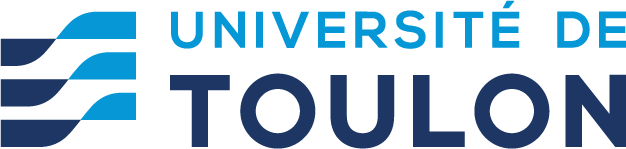 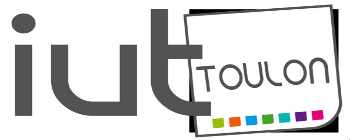 Demande d’abandon d’études Document à remettre à la scolarité administrative de l’IUT de Toulon – La Garde  Je soussigné(e)……………………………………………………………………………………, Etudiant (e)  en ………………………………………………………………………………………………...., pour l’année universitaire 20…./20….., Numéro d’étudiant : ………………………………………………………… Certifie demander l’abandon des études sus citées au titre de l’année en cours en date du ……. /……../………. J’ai été informé(e) que cette demande d’abandon d’études : entraine la perte des droits afférents au statut d’étudiant de l’Université de Toulon (cours, examens, bibliothèque, services de l’université et du CROUS…..). est subordonnée à la restitution des originaux  de la carte d’étudiant, des originaux des certificats de scolarité et du quitus de bibliothèque. ne donne pas lieu à un remboursement des droits de scolarité. Fait le ……../………/…….. Signature de l’étudiant (et des parents si l’étudiant est mineur) :  	CADRE RESERVE A L’ADMINISTRATION  	L’abandon des études de l’étudiant entre en vigueur le : ……./……./……….. Tampon de l’Administration:  Document transmis au secrétariat pédagogique N.B. : ce document justifie auprès des organismes demandeurs de l’abandon des études de l’étudiant après tampon de l’administration. 